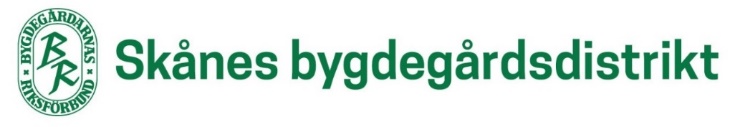 Till:BygdegårdsföreningarValda distriktsombudValberedning och revisorerSuppleanterMedlemsorganisationerKALLELSE DISTRIKTSSTÄMMA 2024Plats: Sofielund Folkets Hus, Rolfsgatan 16, 214 34 MalmöHar man inte möjlighet att närvara fysiskt kan man logga in via Zoom från cirka klockan 09.30Datum och tid: Söndagen den 24 mars 2024, klockan 10.00. Frukostfika från klockan 09.30GästerExpert inom kris, särskilda händelser och totalförsvar Björn Körlof, Bygdegårdarnas RiksförbundInformatör Christian Gustafsson, SV SkåneOm man väljer att åka tåg: Tåg till Triangeln station, i tågets riktning uppgång till tandläkarhögskolan, cirka en kilometers promenad. Man kan ta buss nummer 35 som går mellan Triangeln och Sofielund.Om man kommer med bil och skall parkera: Kör ner på Björkgatan alternativt Klaragatan, båda sammanstrålar till samma parkeringsplats. Zoonkod: Sofielund 317001. Promenad till Sofielunds Folkets hus tar cirka 6-7 minuter. Tips är att vara ute i god tid.Anmälan senast anmälan19 mars, anmälan via Simple Signup: https://simplesignup.se/event/214637 eller maila skane@bygdegardarna.se, glöm inte meddela om eventuell matallergi/överkänslighet.Själva stämman kostar inget.
Förtäring på plats: Klockan 09.30 kaffe/frukostbröd och lunch klockan 12.15 och eftermiddagskaffe med kaka, kostnad: 200 kronor per person. Betalas via swish 123 5545850 eller kontant till kassören vid ankomst.Stämmohandlingar finns på distriktets hemsida: https://bygdegardarna.se/skaneZoomlänk erhålls vid anmälan.PROGRAM (hållpunkter)
(Bensträckare vid behov)
10.00 Inledning, distriktsordförande Karin Olsson och härefter presentation av Sofielunds Folkets Hus.
10.20 Presentationer av gästtalareEv påbörjande av årsmötet före lunch
12.15 Lunch
13.00 Årsmötesförhandlingar
Inspirerande projekt, Ignaberga Medborgarhus
Presentation av nya medlemmar, Arts & Motion, Tollarp
Utdelning av diplom och nålar
15.00 avslut cirka, fikaÅrsmötets kallelse skickas till ordförande och sekreterare i Skånes bygdegårdsföreningar. Respektive ordförande svarar för att valda ombud blir kallade. Glöm inte att kalla intresserade föreningsmedlemmar, då kallelse i dagspressen inte förekommer.Tiden går fort varför jag vill påminna om årsrapporteringen och uppdatering av föreningsuppgifter senast den 15 mars 2024.BGR Rapport (bygdegardarna.se)Väl mött!Karin Olsson, distriktsordförandeVid eventuella frågor går det bra att maila till skane@bygdegardarna.seUppkommer frågor i samband med inloggning till stämman går det bra att ringa Gina, mobil: 070-175 12 83